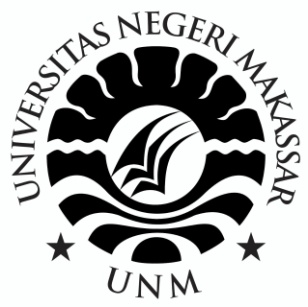 SKRIPSIPENGARUH INTERAKSI ANTARA GAYA BELAJAR DAN MOTIVASI BELAJAR  TERHADAP HASIL BELAJAR MATEMATIKA SISWA KELAS V SDN GUNUNG SARI 1 KECAMATAN RAPPOCINI KOTA MAKASSARFIRA FACHRANI 1447040026PROGRAM STUDI PENDIDIKAN GURU SEKOLAH DASARFAKULTAS ILMU PENDIDIKANUNIVERSITAS NEGERI MAKASSAR2019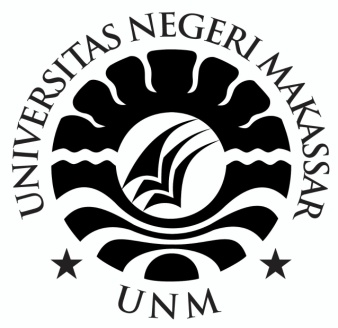 PENGARUH INTERAKSI ANTARAGAYA BELAJAR DAN MOTIVASI BELAJAR  TERHADAP HASIL BELAJAR MATEMATIKA SISWA KELAS V SDN GUNUNG SARI 1 KECAMATAN RAPPOCINI KOTA MAKASSARSKRIPSIDiajukan untuk memenuhi sebagian persyaratan. Guna Memperoleh  Gelar Sarjana Pendidikan pada Program StudiPendidikan Guru Sekolah Dasar Starata Satu Fakultas Ilmu PendidikanUniversitas Negeri MakassarOlehFIRA FACHRANI 1447040026PROGRAM STUDI PENDIDIKAN GURU SEKOAH DASARFAKULTAS ILMU PENDIDIKANUNIVERSITAS NEGERI MAKASSAR2019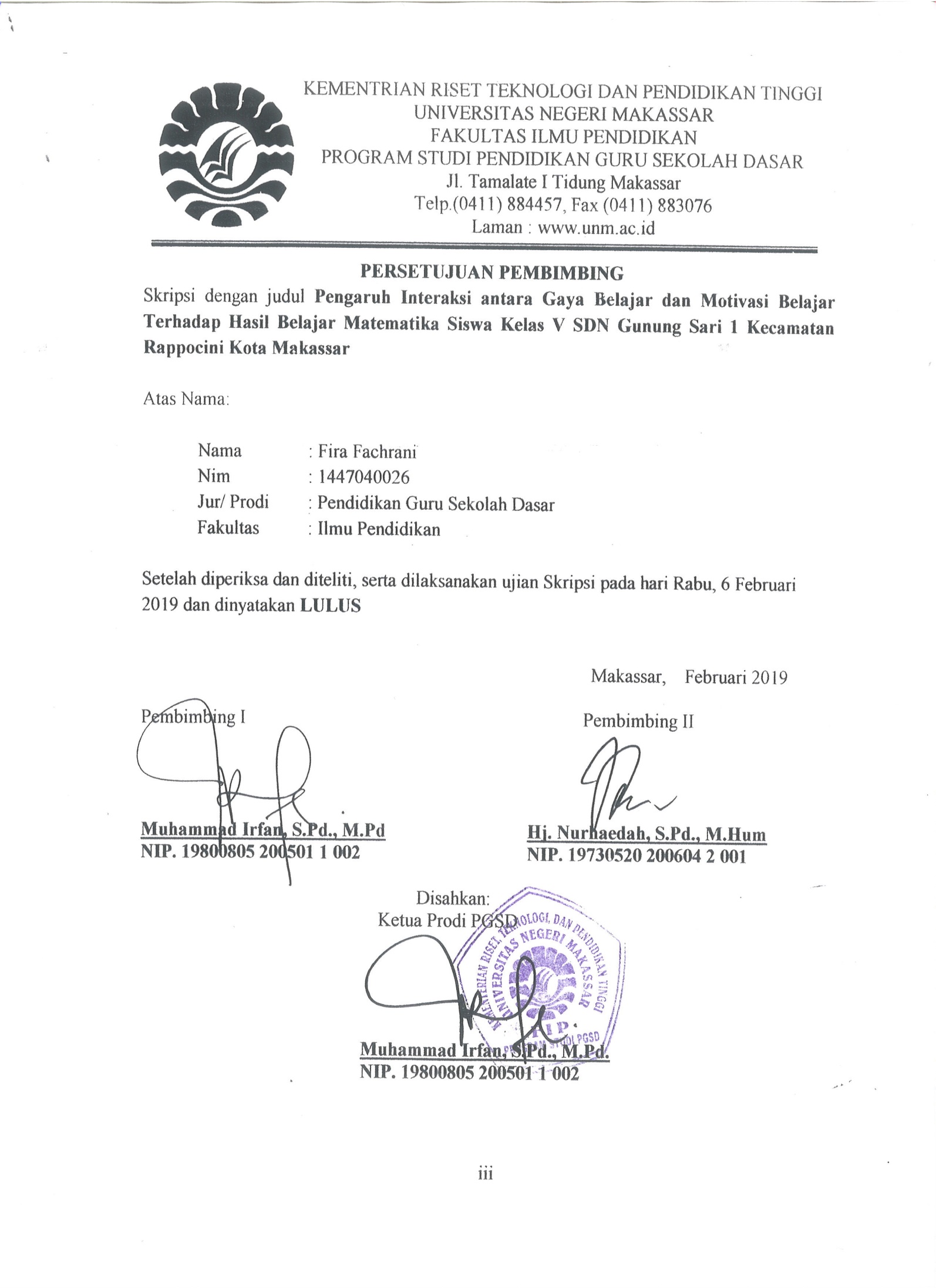 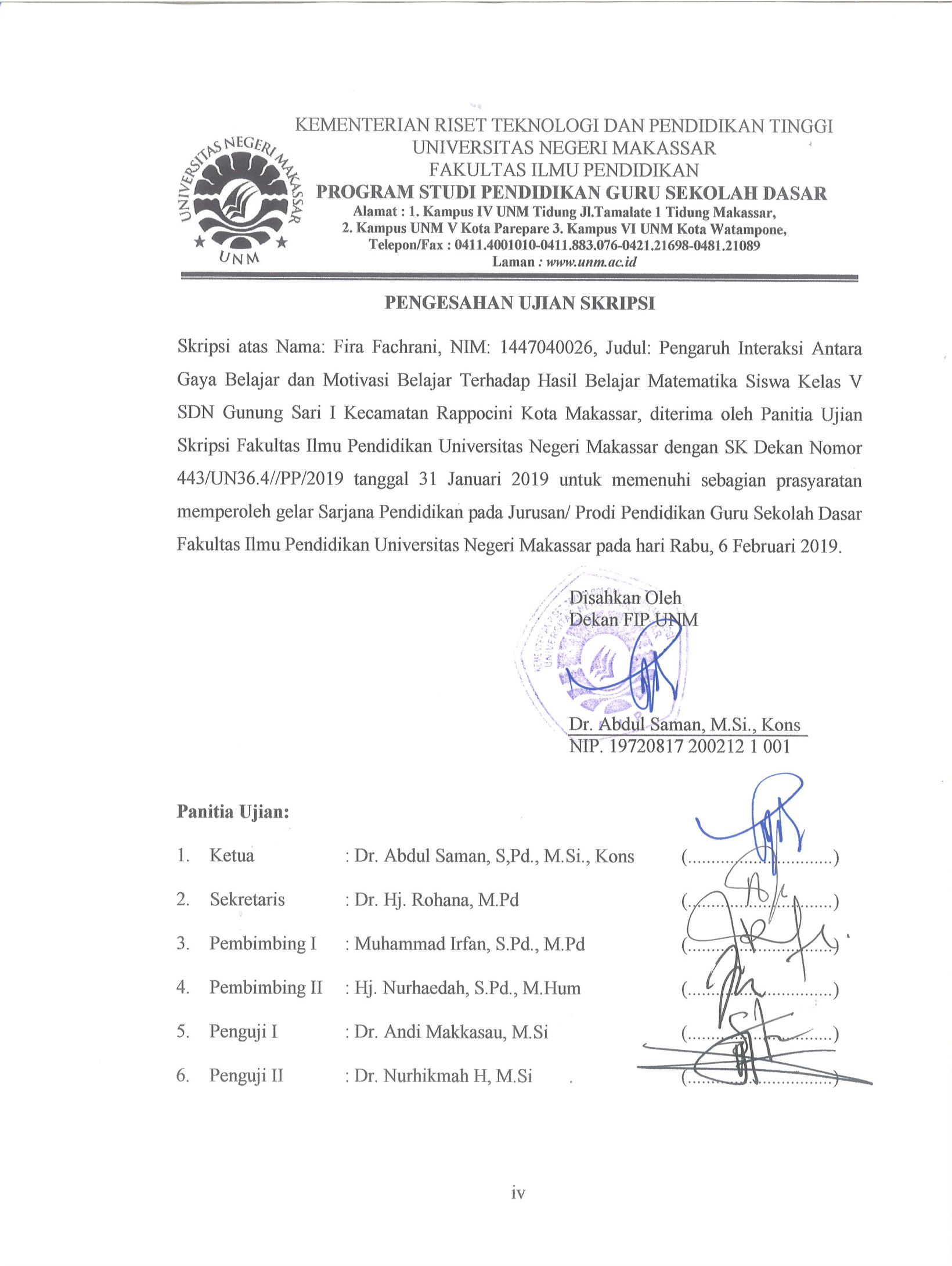 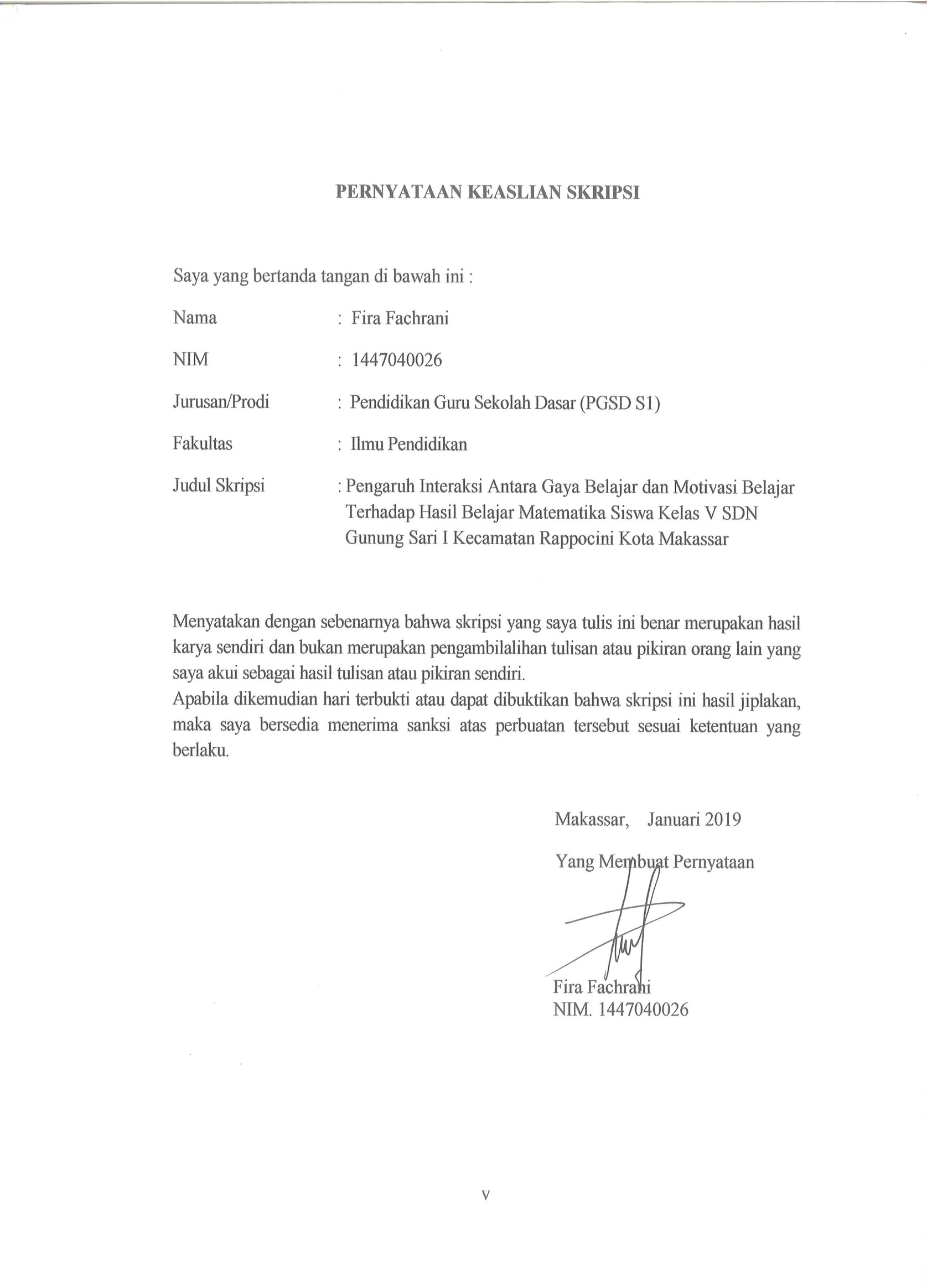 MOTOMeraih kesuksesan dengan doa dan lakukan dengan maksimal serta lawan rasa takutmu agar semua dapat berjalan dengan lancar. (Fira Fachrani, 2018)Dengan Segala Kerendahan hati, Kuperuntukkan Karya ini Kepada Almamater, Bangsa dan Agamaku Kepada ayahanda,  Ibunda dan saudara-saudariku TercintaYang dengan Tulus dan Ikhlas Selalu Berdoa dan Membantu Baik Moril Maupun Materil demi Keberhasilan Penulis                                            Semoga Allah SWT memberikan Rahmat dan KarunianyaABSTRAKFIRA FACHRANI, 2018, Pengaruh Interaksi Antara Gaya Belajar dan Motivasi Belajar Terhadap Hasil Belajar Matematika Siswa Kelas V SDN Gunung Sari 1 Kecamatan Rappocini Kota Makassar. Skripsi. Dibimbing Oleh bapak Muhammad Irfan, S.Pd., M.Pd selaku pembimbing I dan ibu Hj. Nurhaedah, S.Pd., M.Hum selaku pembimbing II.;Program Studi Pendidikan Guru Sekolah Dasar Fakultas Ilmu Pendidikan Universitas Negeri Makassar.Penelitian ini bertujuan untuk mengetahui pengaruh interaksi antara gaya belajar dan motivasi belajar terhadap hasi belajar matematika pada siswa kelas V SDN Gunung Sari 1 Kecamatan Rappocini Kota Makassar. Jenis penelitian ini adalah jenis penelitian Survei dengan pendekatan kuantitatif. Penelitian ini menggunakan tiga (3) variabel yaitu gaya belajar dan motivasi belajar sebagai variabel bebas dan hasil belajar matematika sebagai variabel terikat. Populasi penelitian ini adalah seluruh siswa kelas V SDN Gunung Sari 1 Kecamatan Rappocini Kota Makassar yang berjumlah 63 orang sedangkan sampel penelitian ini adalah siswa SDN Gunung Sari 1 Kecamatan Rappocini Kota Makassar tahun ajaran 2018/2019 yang berjumlah 54 orang yang diambil dengan menggunakan probability sampling, yaitu dengan random sampling. Untuk mengumpulkan data mengenai gaya belajar dan motivasi belajar, peneliti menggunakan instrumen angket. Uji Prasyarat yang digunakan dalam penelitian ini meliputi uji normalitas dan uji linieritas. Uji hipotesis meliputi analisis korelasi sederhana, analisis regresi sederhana, analisis korelasi ganda, analisis regresi ganda, analisis koefisien determinasi, dan analisis koefisien bersama (uji F).Hasil penelitian menunjukkan bahwa: (1) Ada pengaruh yang signifikan antara gaya belajar terhadap hasil belajar matematika dengan hasil penelitian diperoleh thitung ≥ ttabel yaitu 3,346 ≥ 1,674. Korelasi sebesar 0,421. Untuk besar sumbangan gaya belajar terhadap hasil belajar matematika siswa sebesar 17,7%.; (2) Ada pengaruh yang signifikan antara motivasi belajar terhadap hasil belajar matematika dengan hasil penelitian diperoleh diperoleh thitung ≥ ttabel yaitu 3,820 ≥ 1,674. Korelasi sebesar 0,468. Untuk besar sumbangan motivasi belajar terhadap hasil belajar matematika siswa sebesar 21,9%. (3) Ada pengaruh yang signifikan antara gaya belajar dan motivasi belajar terhadap hasil belajar matematika dengan hasil penelitian diperoleh Fhitung > Ftabel yaitu 10,967 > 2,407. Korelasi sebesar 0,548. Untuk besar sumbangan gaya belajar dan motivasi belajar terhadap hasil belajar matematika siswa sebesar 30,1%. Maka dari penelitian ini, disimpulkan bahwa terdapat pengaruh interaksi yang signifikan antara gaya belajar dan motivasi belajar siswa terhadap hasil belajar matematika kelas V SDN Gunung Sari I Kecamatan Rappocini Kota Makassar.PRAKATAPuji syukur kita panjatkan kehadirat Tuhan Yang Maha Esa, karena atas berkat rahmat-Nya sehingga yang berjudul “Pengaruh Interaksi Antara Gaya Belajar dan Motivasi Belajar Terhadap Hasil Belajar Matematika Siswa Kelas V SDN Gunung Sari 1 Kecamatan Rappocini Kota Makassar” dapat diselesaikan sesuai dengan waktu yang telah ditetapkan. Penulisan skripsi ini merupakan salah satu syarat untuk menyelesaikan studi dan mendapat gelar Sarjana Pendidikan (S.Pd) pada Program Studi Pendidikan Guru Sekolah Dasar Fakultas Ilmu Pendidikan Universitas Negeri Makassar. Penulis menyadari bahwa skripsi ini tidak mungkin terwujud tanpa bantuan dan bimbingan dari berbagai pihak oleh karena itu penulis menyampaikan terima kasih untuk Bapak H. Bahar Djawahir dan Ibu Hj. Hilmiyah selaku orang tua penulis yang selalu membimbing, memotivasi, dan menyertai penulis dengan doa selama melaksanakan pendidikan di Universitas Negeri Makassar dan ucapan terima kasih kepada bapak Muhammad Irfan, S.Pd., M.Pd selaku pembimbing I dan  ibu Hj. Nurhaedah, S.Pd., M.Hum selaku pembimbing II yang telah memberikan bimbingan dan arahan dengan tulus dan ikhlas sehingga skripsi ini dapat diselesaikan.  Penulis juga menyampaikan ucapan terima kasih kepada :Prof. Dr. H. Husain Syam, M. TP selaku Rektor Universitas Negeri Makassar yang telah menerima penulis menuntut ilmu di Fakultas Ilmu Pendidikan Universitas Negeri Makassar.Dr. Abdul Saman, S.Pd., M.Si. Kons. selaku Dekan Fakultas Ilmu Pendidikan Universitas Negeri Makassar atas segala kebijakannya sebagai pimpinan Fakultas tempat peneliti menimba ilmu selama ini.Dr. Abdul Saman, S.Pd., M.Si.Kons selaku wakil dekan I, Drs.Muslimin, M.Ed. selaku wakil dekan II, Dr.Pattaufi, S.Pd, M.si selaku wakil dekan III dan Dr.Parwoto, M.Pd selaku wakil dekan IV Fakultas Ilmu Pendidikan.Muhammad Irfan S.Pd., M. Pd ., M.Pd. dan Sayidiman S.Pd., M. Pd  yang masing-masing merupakan Ketua Program Studi dan sekretaris Program Studi PGSD Fakultas Ilmu Pendidikan Universitas Negeri Makassar.Dra. Hj Rosdiah Salam., M.Pd selaku Ketua UPP PGSD Makassar Fakultas Ilmu Pendidikan Universitas Negeri Makassar, yang dengan penuh perhatian memberikan bimbingan dan memfasilitasi penulis selama proses perkuliahan.Dosen PGSD UPP PGSD Makassar  Fakultas Ilmu Pendidikan Universitas Negeri Makassar yang telah memberikan berbagai macam ilmu pengetahuan yang tak ternilai dibangku kuliah.Prof. Dr. H. Alimuddin Mahmud, M.Pd atas kesediannya memvalidasi instrumen penelitian penulis, terima kasih untuk segala arahan dan bimbingannya.Kepala Sekolah dan seluruh staf dewan guru SDN Gunung Sari 1 Kecamatan Rappocini Kota Makassar yang telah banyak membantu selama penelitian. Ayahanda H. Bahar, Ibunda HJ. Hilmiyah,  serta seluruh keluarga besar yang selalu memberikan kasih sayangnya serta dukungan moril maupun materil mulai awal sampai penyelesain studi.Teman-teman seangkatan di UPP PGSD Makassar Fakultas Ilmu Pendidikan Universitas Negeri Makassar, terkhusus teman kelas M.33 serta saudara-saudaraku di BTN Citra Tello Permai, terima kasih atas segala perhatiannya selama ini yang tiada henti-hentinya memberikan dukungan dan doa sehingga penulis dapat menyelesaikan skripsi ini.Atas bantuan dari berbagai pihak, penulis hanya dapat memanjatkan doa kehadirat Allah Yang Maha Esa, semoga segala bantuan yang telah diberikan mendapat pahala. Dan dengan segala kerendahan hati penulis menyadari masih banyak terdapat kekurangan-kekurangan dalam penyusunan skripsi ini, sehingga penulis mengharapkan adanya saran dan kritik yang bersifat membangun dari semua pihak demi kesempurnaan skripsi ini. Akhirnya semoga skripsi ini dapat bermanfaat bagi semua, Amin ya Robbal Alamin.                                                                               Makassar, 	   	 2018PenulisDAFTAR ISIHalamanHALAMAN SAMPUL		iHALAMAN JUDUL	            	iiHALAMAN PERSETUJUAN PEMBIMBING		iiiHALAMAN PENGESAHAN			ivPERNYATAAN KEASLIAN SKRIPSI			vMOTO		viABSTRAK		vii KATA PENGANTAR			viiiDAFTAR ISI			xiDAFTAR TABEL		xiiiDAFTAR GAMBAR		xvDAFTAR LAMPIRAN		xviBAB I    PENDAHULUAN  Latar Belakang Masalah		1Rumusan Masalah		8Tujuan Penelitian		8Manfaat Hasil Penelitian		9BAB II   KAJIAN PUSTAKA, KERANGKA PIKIR, DAN HIPOTESIS PENELITIANTinjauan Pustaka			10Kerangka Pikir		32Hipotesis Penelitian 		34BAB III  METODE PENELITIANPendekatan dan Jenis Penelitian		35Variabel dan Desain Penelitian		36Defenisi Operasional		37Populasi dan Sampel		38Teknik dan Prosedur Pengumpulan Data 		41Teknik Analisis Data		49BAB IV  HASIL PENELITIAN DAN PEMBAHASANHasil Penelitian 		60Pembahasan		83BAB V   PENUTUPKesimpulan 		93Saran		95DAFTAR PUSTAKA		97LAMPIRAN		99RIWAYAT HIDUP 		156DAFTAR TABELNomor				          Judul				Halaman3.1         Jumlah Populasi Penelitian                                                   	393.2         Pembobotan Item Kuesioner	423.3         Butir Item Pernyataan Sebelum Uji Validitas Ahli	453.4 	  Butir Item Pernyataan Sesudah Uji Validitas Ahli	463.5         Hasil Uji Validitas Angket Gaya Belajar 	473.6         Hasil Uji Validitas Angket Motivasi Belajar 	483.7         Penentuan Kategori Dengan Menggunakan Mi dan SDi	503.8	  Pedoman Untuk Memberikan Interpretasi Koefisien Korelasi	584.1         Kategori Gaya Belajar	614.2         Indeks Variabel Gaya Belajar	664.3	Hasil Analisis Korelasi Sederhana X1 dan Y	684.4	  Hasil Analisis Regresi Sederhana X1 dan Y			          694.5	Hasil Analisis Koefisien Determinasi X1 terhadaap Y                   714.6	Kategori Motivasi Belajar	724.7	  Indeks Variabel Motivasi Belajar				          734.8	  Hasil Analisis Korelasi Sederhana X2 dan Y    		          754.9	  Hasil Analisis Regresi Sederhana X2 dan Y			          764.10	Hasil Analisis Koefisien Determinasi X2 terhadap Y	          77   4.11	Kategori Hasil Belajar					          784.12	Hasil Analisis Regresi Ganda	   			          794.13	Hasil Analisis Regresi Berganda 			                      814.14	  Hasil Analisis Koefisien Determinasi X1 dan X2 terhadap Y       814.15	  Hasil Uji F							          82DAFTAR GAMBAR/BAGANNomor				Judul                                                 Halaman2.1 	Kerangka Pikir Penelitian	343.1	Bagan Desain Penelitian 	364.1	Diagram Batang Kategori Gaya Belajar	614.2	Diagram Batang Kategori Motivasi Belajar	724.3	Diagram Batang Kategori Hasil Belajar	79DAFTAR LAMPIRANNomor					Judul				HalamanKisi-kisi Angket Sebelum Uji Validitas dan Reliabilitas                                           	100Angket Sebelum Uji Validitas dan Reliabilitas                                       101Kisi-Kisi Angket Setelah Uji Validitas dan Rehabilitas	107Angket Setelah Uji Validitas dan Rehabilitas	109Data Hasil Sebaran Angket Gaya Belajar yang Sudah Valid	113Hasil Belajar Siswa Kelas V Pada Mata Pelajaran Matematika 	118Output Uji Validitas	120Output Uji Realibilitas	123Output Hasil Uji Normalitas 	126Output Hasil Uji Linearitas 	127                              Output Hasil Uji Deskriptif 	128Output Hasil Analisis Korelasi Sederhana	132Hasil Analisis Regresi Sederhana	133Output Hasil Uji Regresi Linear Berganda	135                                                              Lembar Validasi Angket	136Surat Permohonan Izin Meneliti 	143Angket Pengerjaan Siswa	147Surat Keterangan Telah Melaksanakan Penelitian	15119.       Dokumentasi Kegiatan  	       152  